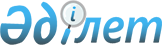 2016 жылғы агроөнеркәсіптік кешені саласындағы кейбір мәселелер туралыПавлодар облыстық әкімдігінің 2016 жылғы 22 ақпандағы № 44/2 қаулысы. Павлодар облысының Әділет департаментінде 2016 жылғы 16 наурызда № 4998 болып тіркелді      Қазақстан Республикасының 2005 жылғы 8 шілдедегі "Агроөнеркәсіптік кешенді және ауылдық аумақтарды дамытуды мемлекеттік реттеу туралы" Заңының 7-бабы 2-тармағының 18) тармақшасына, 11-бабы 2-тармағының 4), 7) тармақшаларына, Қазақстан Республикасы Ауыл шаруашылығы министрінің 2014 жылғы 19 қарашадағы № 3-1/600 бұйрығымен бекітілген Асыл тұқымды мал шаруашылығын дамытуды, мал шаруашылығының өнімділігін және өнім сапасын арттыруды субсидиялау қағидаларына сәйкес Павлодар облысының әкімдігі ҚАУЛЫ ЕТЕДІ:

      1. Мыналар:

      1) осы қаулының 1-қосымшасына сәйкес асыл тұқымды мал шаруашылығын дамытуды, мал шаруашылығының өнімділігін және өнім сапасын арттыруды субсидиялау бағыттары бойынша 2016 жылға арналған жергілікті бюджеттен берілетін субсидиялар көлемдері;

      2) осы қаулының 2-қосымшасына сәйкес шаруа (фермерлік), жеке қосалқы шаруашылықтарда және өндірістік кооперативтерде ірі қара малдың аналық басын қолдан ұрықтандыру бойынша көрсетілетін қызметтерді жеткізушілерге қойылатын 2016 жылға арналған өлшемдер мен талаптар;

      3) осы қаулының 3-қосымшасына сәйкес шаруа (фермерлік), жеке қосалқы шаруашылықтарда және өндірістік кооперативтерде ірі қара малдың аналық басын қолдан ұрықтандыру бойынша шығындарды 100%-ға дейін өтеуге 2016 жылға арналған субсидиялау нормативі;

      4) осы қаулының 4-қосымшасына сәйкес бал ара ұясымен селекциялық және асыл тұқымдық жұмыс жүргізу үшін 2016 жылға арналған субсидиялау нормативі;

      5) осы қаулының 5-қосымшасына сәйкес бал ара ұясымен селекциялық және асыл тұқымдық жұмыс жүргізудің 2016 жылға арналған өлшемдері мен талаптары бекітілсін;

      6) осы қаулының 6-қосымшасына сәйкес асыл тұқымды мал шаруашылығын дамытуды, мал шаруашылығының өнімділігін және өнім сапасын арттыруды субсидиялау бағыттары бойынша 2016 жылға арналған республикалық бюджеттен берілетін субсидиялар көлемдері.

      Ескерту. 1-тармаққа өзгерістер енгізілді - Павлодар облыстық әкімдігінің 08.11.2016 № 332/8 (алғашқы ресми жарияланған күнінен бастап қолданысқа енгізіледі) қаулысымен.

      2. Мыналар күші жойылды деп танылсын:

      1) Павлодар облысының әкімдігінің 2014 жылғы 18 сәуірдегі "Жеке қосалқы шаруашылықтарда ірі қара малдың аналық мал басын қолдан ұрықтандыру жөніндегі шығындарды жүз пайызға дейін өтеуге арналған субсидиялар нормативтерін, сондай-ақ жеткізушіге қойылатын өлшемдер мен талаптарды бекіту туралы" № 108/4 қаулысы (Нормативтік құқықтық актілерді мемлекеттік тіркеу тізілімінде № 3771 болып тіркелді, 2014 жылғы 29 сәуірде "Звезда Прииртышья" газетінде, 2014 жылғы 17 мамырда "Сарыарқа самалы" газетінде жарияланды);

      2) Павлодар облысының әкімдігінің 2015 жылғы 10 сәуірдегі "Павлодар облысы әкімдігінің 2014 жылғы 18 сәуірдегі "Жеке қосалқы шаруашылықтарда ірі қара малдың аналық мал басын қолдан ұрықтандыру жөніндегі шығындарды жүз пайызға дейін өтеуге арналған субсидиялар нормативтерін, сондай-ақ жеткізушіге қойылатын өлшемдер мен талаптарды бекіту туралы" № 108/4 қаулысына өзгеріс енгізу туралы" № 101/4 қаулысы (Нормативтік құқықтық актілерді мемлекеттік тіркеу тізілімінде № 4432 болып тіркелді, 2015 жылғы 25 сәуірде "Звезда Прииртышья", "Сарыарқа самалы" газеттерінде жарияланды).

      3. "Павлодар облысының ауыл шаруашылығы басқармасы" мемлекеттік мекемесі заңнамамен белгіленген тәртіпте:

      осы қаулының аумақтық әділет органында мемлекеттік тіркелуін;

      осы қаулы аумақтық әділет органында мемлекеттік тіркелгеннен кейін он күнтізбелік күн ішінде бұқаралық ақпарат құралдарында және "Әділет" ақпараттық-құқықтық жүйесінде ресми жариялауға жіберілуін;

      осы қаулыны Павлодар облысы әкімдігінің интернет-ресурсында орналастыруды қамтамасыз етсін.

      4. Осы қаулының орындалуын бақылау облыс әкімінің орынбасары Н.К. Әшімбетовке жүктелсiн.

      5. Осы қаулы алғаш ресми жарияланған күннен бастап қолданысқа енгізіледі.

 Асыл тұқымды мал шаруашылығын дамытуды,
мал шаруашылығының өнімділігін және өнім сапасын
арттыруды субсидиялау бағыттары бойынша 2016 жылға
арналған жергілікті бюджеттен субсидиялар көлемдері      Ескерту. 1-қосымша жаңа редакцияда - Павлодар облыстық әкімдігінің 08.11.2016 № 332/8 (алғашқы ресми жарияланған күнінен бастап қолданысқа енгізіледі) қаулысымен.

 Шаруа (фермерлік), жеке қосалқы шаруашылықтарда
және өндірістік кооперативтерде ірі қара малдың аналық
басын қолдан ұрықтандыру бойынша көрсетілетін
қызметтерді жеткізушілерге қойылатын 2016 жылға
арналған өлшемдер мен талаптар Шаруа (фермерлік), жеке қосалқы шаруашылықтарда
және өндірістік кооперативтерде ірі қара малдың аналық
басын қолдан ұрықтандыру бойынша шығындарды
100%-ға дейін өтеуге 2016 жылға арналған субсидиялау нормативі Бал ара ұясымен селекциялық және асыл тұқымдық
жұмыс жүргізу үшін 2016 жылға арналған субсидиялау нормативі Бал ара ұясымен селекциялық және асыл
тұқымдық жұмыс жүргізудің 2016 жылға
арналған өлшемдері мен талаптары Асыл тұқымды мал шаруашылығын дамытуды,
мал шаруашылығының өнімділігін және өнім сапасын
арттыруды субсидиялау бағыттары бойынша 2016 жылға
арналған республикалық бюджеттен субсидиялар көлемдері      Ескерту. Қаулы 6-қосымшамен толықтырылды - Павлодар облыстық әкімдігінің 08.11.2016 № 332/8 (алғашқы ресми жарияланған күнінен бастап қолданысқа енгізіледі) қаулысымен.


					© 2012. Қазақстан Республикасы Әділет министрлігінің «Қазақстан Республикасының Заңнама және құқықтық ақпарат институты» ШЖҚ РМК
				
      Облыс әкімі

Қ. Бозымбаев
Павлодар облысы әкімдігінің
2016 жылғы "22" ақпандағы
№ 44/2 қаулысына
1-қосымшаСубсидиялау бағытының атауы

Өлшем бірлігі

Субсидиялау нормативтері, 1 бірлік үшін, теңге

Субсидияланатын көлем (бас, килограмм, дана)

Субсидиялар сомасы, мың теңге

1

2

3

4

5

мал шаруашылығы

мал шаруашылығы

мал шаруашылығы

мал шаруашылығы

мал шаруашылығы

Шаруа (фермерлік), жеке қосалқы шаруашылықтарда және өндірістік кооперативтерде ірі қара малдың аналық басын қолдан ұрықтандыруды ұйымдастыру

бас

3 000

3 036

9 108

етті мал шаруашылығы

етті мал шаруашылығы

етті мал шаруашылығы

етті мал шаруашылығы

етті мал шаруашылығы

Асыл тұқымды және селекциялық жұмыстарды жүргізу

тұқымдық түрлендірумен қамтылған ірі қара малдың аналық мал басы

бас

18 000

38 187

687 366

асыл тұқымды ірі қара малдың аналық мал басы

бас

20 000

11 414

228 280

жалпы табындарда етті бағыттағы асыл тұқымды өндіруші бұқаларды күтіп-бағу

бас

104 000

4

416

Асыл тұқымды және селекциялық ірі қара малды сатып алу

отандық асыл тұқымды ірі қара мал

бас

154 000

1 780

274 120

импортталған асыл тұқымды ірі қара мал (Австралиядан, АҚШ-тан және Канададан)

бас

200 000

189

37 800

Сиыр еті өндірісінің құнын арзандату:

1-деңгей

кг

300

625 068,02

187 520,406

3-деңгей

кг

100

24 979,88

2 497,988

Бұқашықтарды бірінші өндіріс деңгейіндегі мал бордақылау алаңдарына өткізу

бас

24 000

2 142

51 408

Барлық сомасы

1 478 516,394

сүтті мал шаруашылығы

сүтті мал шаруашылығы

сүтті мал шаруашылығы

сүтті мал шаруашылығы

сүтті мал шаруашылығы

Селекциялық және асыл тұқымды жұмыстарды жүргізу

асыл тұқымды ірі қара малдың аналық мал басы

бас

20 000

4 813

96 260

Асыл тұқымды ірі қара мал сатып алу

отандық асыл тұқымды ірі қара мал

бас

154 000

336

51 744

Сүт өндірісінің құнын арзандату:

1-деңгей

кг

25

1 188 384,96

29 709,624

2-деңгей

кг

15

1282 756,6

19 241,349

3-деңгей

кг

10

493 883,5

4938,835

Барлық сомасы

201 893,808

жұмыртқа бағыттағы құс шаруашылығы

жұмыртқа бағыттағы құс шаруашылығы

жұмыртқа бағыттағы құс шаруашылығы

жұмыртқа бағыттағы құс шаруашылығы

жұмыртқа бағыттағы құс шаруашылығы

Тағамдық жұмыртқа өндірісінің құнын арзандату:

2-деңгей

дана

2,6

14 947 702,4

38 864,026

Барлық сомасы

38 864,026

жылқы шаруашылығы

жылқы шаруашылығы

жылқы шаруашылығы

жылқы шаруашылығы

жылқы шаруашылығы

Асыл тұқымды жылқыларды сатып алу

бас

40 000

104

4 160

Қымыз өндірісінің құнын арзандату

кг

60

3 660

219,6

Барлық сомасы

4 379,6

шошқа шаруашылығы

шошқа шаруашылығы

шошқа шаруашылығы

шошқа шаруашылығы

шошқа шаруашылығы

Асыл тұқымды шошқалар сатып алу

бас

15 000

36

540

Шошқа еті өндірісінің құнын арзандату

кг

98

378 064

37 050,272

Барлық сомасы

37 590,272

қой шаруашылығы

қой шаруашылығы

қой шаруашылығы

қой шаруашылығы

қой шаруашылығы

Селекциялық және асыл тұқымды жұмыстарды жүргізу

тұқымдық түрлендірумен қамтылған қойлардың аналық мал басы, асыл тұқымды зауыттар мен шаруашылықтардағы асыл тұқымды қойлардың аналық мал басы

бас

1 500

2 004

3 006

Асыл тұқымды еркек тоқтылар мен тұсақтарды сатып алу

бас

8 000

175

1 400

Қой еті (қозы еті) өндірісінің құнын арзандату:

2-деңгей

кг

100

2 499

249,9

Барлық сомасы

4 655,9

ара шаруашылығы

ара шаруашылығы

ара шаруашылығы

ара шаруашылығы

ара шаруашылығы

Ара ұясымен селекциялық және асыл тұқымды жұмыстарды жүргізу

ара ұясы

10 000

250

2 500

Барлық сомасы

2 500

Барлығы

1 768 400

Павлодар облысы әкімдігінің
2016 жылғы "22" ақпандағы
№ 44/2 қаулысына
2-қосымшаР/с № 

Өлшемдер мен талаптар

1.

Жұмыс мерзімі мал асылдандыру инспекциясы саласындағы уәкілетті органнан тізілім бойынша расталуымен ірі қара малды қолдан ұрықтандыруда жұмыс тәжірибесінің болуы

2.

Көлік криоген цистернасы түріндегі арнайы ыдыспен жабдықталған сұйық азотты тасымалдауға арналған жеке меншік құқығында немесе ұзақ мерзімді жалдауда арнайы автокөліктің болуы

3.

Жеке меншік құқығында тұқымдық бұқалардың ұрығын сақтайтын СДС-35 түріндегі арнайы ыдыстың болуы

4.

Штатында тиісті мамандықтар бойынша қызметкерлердің болуы

Павлодар облысы әкімдігінің
2016 жылғы "22" ақпандағы
№ 44/2 қаулысына
3-қосымшаР/с № 

Субсидиялау бағыты

Өлшем бірлігі

1 басқа арналған субсидиялау нормативі, теңге

1.

Шаруа (фермерлік), жеке қосалқы шаруашылықтарда және өндірістік кооперативтерде ірі қара малдың аналық басын қолдан ұрықтандыру бойынша шығындарды 100%-ға дейін өтеу

бас

3 000

Павлодар облысы әкімдігінің
2016 жылғы "22" ақпандағы
№ 44/2 қаулысына
4-қосымшаР/с №

Субсидиялау бағыты

Өлшем бірлігі

1 басқа арналған субсидиялау нормативі, теңге

1.

Бал ара ұяларымен селекциялық және асыл тұқымдық жұмыс жүргізу

бал ара ұясы

10 000

Павлодар облысы әкімдігінің
2016 жылғы "22" ақпандағы
№ 44/2 қаулысына
5-қосымшаР/с № 

Өлшемдер мен талаптар

1.

Есептік жылдың 1 қаңтарында бал ара ұяларының 100-ден кем емес (асыл тұқымды бал ара ұяларының көктемгі тексерудің актісі негізінде 100-ден кем емес) болуы

2.

Бейіндік ғылыми ұйымның немесе бал араларын өсірумен айналысатын ғалымның ғылыми-консалтингтік сүйемелдеуінің болуы

3.

Элитаның және 1-кластың үлес салмағы 50% кем емес

4.

Ветеринариялық-санитариялық іс-шараларды міндетті түрде жүргізу

Павлодар облысы әкімдігінің
2016 жылғы "22" ақпандағы
№ 44/2 қаулысына
6-қосымшаСубсидиялау бағытының атауы

Өлшем бірлігі

Субсидиялау нормативтері, 1 бірлік үшін, теңге

Субсидияланатын көлем (бас, килограмм, дана)

Субсидиялар сомасы, мың теңге

1

2

3

4

5

мал шаруашылығы

мал шаруашылығы

мал шаруашылығы

мал шаруашылығы

мал шаруашылығы

етті мал шаруашылығы

етті мал шаруашылығы

етті мал шаруашылығы

етті мал шаруашылығы

етті мал шаруашылығы

Асыл тұқымдыжәне селекциялық жұмыстарды жүргізу

тұқымдық түрлен-дірумен қамтылған ірі қара малдың аналық мал басы

бас

18 000

19 500

351 000

асыл тұқымды ірі қара малдың аналық мал басы

бас

20 000

3 354

67 080

Жалпы табындарда етті бағыттағы асыл тұқымды өндіруші бұқаларды күтіп-бағу

бас

104 000

2

208

Асыл тұқымды және селекциялық ірі қара малды сатып алу

отандық асыл тұқымды ірі қара мал

бас

154 000

1 535

236 390

импортталған асыл тұқымды ірі қара мал

бас

118 000

9

1 062

Сиыр еті өндірісінің құнын арзандату:

1-деңгей

кг

300

613 000

183 900

2-деңгей

кг

170

100 000

17 000

3-деңгей

кг

100

272 860

27 286

Бұқашықтарды бірін-ші өндіріс деңгейіндегі мал бордақылау алаңдарына өткізу

бас

24 000

400

9 600

Барлық сомасы

893 526

сүтті мал шаруашылығы

сүтті мал шаруашылығы

сүтті мал шаруашылығы

сүтті мал шаруашылығы

сүтті мал шаруашылығы

Асыл тұқымдыжәне селекциялық жұмыстарды жүргізу

асыл тұқымды ірі қара малдың аналық мал басы

бас

20 000

2 904

58 080

Асыл тұқымды ірі қара малды сатып алу

отандық асыл тұқымды ірі қара мал

бас

154 000

349

53 746

импортталған асыл тұқымды ірі қара мал (Еуропа елдерінен)

бас

154 000

581

89 474

Сүт өндірісінің құнын арзандату:

1-деңгей

кг

25

22 129 424,52

553 235,613

2-деңгей

кг

15

6 249 734

93 746,010

3-деңгей

кг

10

4 791 490,9

47 914,909

Барлық сомасы

896 196,532

жұмыртқа бағыттағы құс шаруашылығы

жұмыртқа бағыттағы құс шаруашылығы

жұмыртқа бағыттағы құс шаруашылығы

жұмыртқа бағыттағы құс шаруашылығы

жұмыртқа бағыттағы құс шаруашылығы

Отандық және шетелдік асыл тұқымды репродукторлардан ата-аналық/ата-бабалық жұмыртқалы бағыттағы асыл тұқымды тәуліктік балапандарды сатып алу

бас

120

80 000

9 600

1

2

3

4

5

Тағамдық жұмыртқа өндірісінің құнын арзандату:

2-деңгей

дана

2,6

76 615 384,7

199 200

етті бағыттағы құс шаруашылығы

етті бағыттағы құс шаруашылығы

етті бағыттағы құс шаруашылығы

етті бағыттағы құс шаруашылығы

етті бағыттағы құс шаруашылығы

Құс еті өндірісінің құнын арзандату:

3-деңгей

кг

50

600 000

30 000

Барлық сомасы

238 800

жылқы шаруашылығы

жылқы шаруашылығы

жылқы шаруашылығы

жылқы шаруашылығы

жылқы шаруашылығы

Асыл тұқымды жылқыларды сатып алу

бас

40 000

150

6 000

жылқы еті өндірісінің құнын арзандату

кг

92

251 608

23 147,936

қымыз өндірісінің құнын арзандату

кг

60

358 359

21 501,540

Барлық сомасы

50 649,476

шошқа шаруашылығы

шошқа шаруашылығы

шошқа шаруашылығы

шошқа шаруашылығы

шошқа шаруашылығы

Шошқа еті өндірісінің құнын арзандату

кг

98

4 591 204

449 937,992

Барлық сомасы

449 937,992

қой шаруашылығы

қой шаруашылығы

қой шаруашылығы

қой шаруашылығы

қой шаруашылығы

Селекциялық және асыл тұқымды жұмыстарды жүргізу

тұқымдық түрлендірумен қамтылған қойлардың аналық мал басы, асыл тұқымды зауыттар мен шаруашылықтардағы асыл тұқымды қойлардың аналық мал басы 

бас

1 500

19 996

29 994

Асыл тұқымды еркек тоқтылар мен тұсақтарды сатып алу

бас

8 000

666

5 328

Қой еті (қозы еті) өндірісінің құнын арзандату:

1-деңгей

кг

200

7 500

1 500

2-деңгей

кг

100

73 510

7 351

Барлық сомасы

44 173

Барлығы

2 573 283

